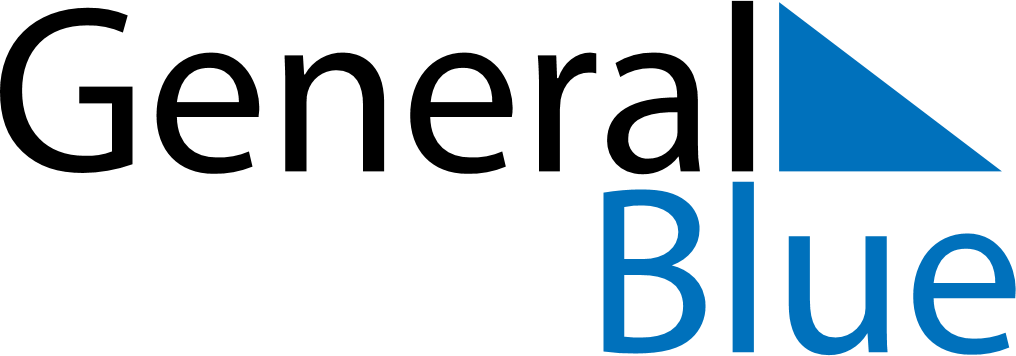 2021 – Q3Croatia  2021 – Q3Croatia  2021 – Q3Croatia  2021 – Q3Croatia  2021 – Q3Croatia  JulyJulyJulyJulyJulyJulyJulyMONTUEWEDTHUFRISATSUN12345678910111213141516171819202122232425262728293031AugustAugustAugustAugustAugustAugustAugustMONTUEWEDTHUFRISATSUN12345678910111213141516171819202122232425262728293031SeptemberSeptemberSeptemberSeptemberSeptemberSeptemberSeptemberMONTUEWEDTHUFRISATSUN123456789101112131415161718192021222324252627282930Jul 20: Feast of the Sacrifice (Eid al-Adha)Aug 5: Victory and Homeland Thanksgiving Day and the Day of Croatian defendersAug 15: AssumptionSep 7: Yom KippurSep 16: Yom Kippur